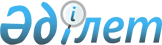 On Defence and Armed Forces of the Republic of Kazakhstan
					
			
			
			Unofficial translation
		
					The Law of the Republic of Kazakhstan dated 7 January, 2005 No.29.
      Unofficial translation
      This Law regulated public relation in the field of organization of defence and Armed Forces of the Republic of Kazakhstan, functions and powers of the state bodies in ensuring of defence capacity of country, rights and obligations of citizens and organizations in the scope of defence. Chapter 1. General provisions Article 1. The basic concepts used in this law
      In this Law, the following basic concepts are used: 
      1) civilian personnelcitizens of the Republic of Kazakhstan, public servants or in labour relations in the Armed Forces of the Republic of Kazakhstan;
      2) special forces-military engineering units and chemical security, intelligence, communications, electronic warfare, information security, designed to perform specific tasks to ensure combat activities The Armed Forces of the Republic of Kazakhstan, other troops and military formations;
      3) special formation-formation, created by public authorities and organizations irrespective of form of ownership in Defence system when you declare a mobilization for the protection and rehabilitation of industrial facilities, Agriculture, transport, transport infrastructure and communications, medical assistance, as well as localization and liquidation of emergency situations;
      3-1) Special Operations Forces – a part of the Armed Forces of the Republic of Kazakhstan intended for conducting special operations of the Armed Forces of the Republic of Kazakhstan, as well as performing tasks in accordance with the legislation of the Republic of Kazakhstan;
      4) operational equipment territory a complex of measures aimed at preparing and maintaining constant readiness to transport facilities, road networks, warehousing, communications, water, heat and electricity to operate for operational challenges for Defence purposes;
      5) the territorial troopsmilitary parts and the subdivisions (shaping) of the territorial defense, which are the component part of the Armed Forces of Republic of Kazakhstan, intended for the accomplishment of the corresponding objectives in the limits of the boundary of the administrative-territorial unit of Republic of Kazakhstan; 
      6) the special development of the territorial troops – staffing military parts and subdivisions (shaping) of territorial defense via the call of reservists to the special military collections on the fulfillment of measures during introduction and guarantee of a regime of state of emergency, liquidation of the emergencies of natural and technogenic nature and their consequences and in other cases, determined by the President of republic Kazakhstan;
      6-1) territorial authorities of territorial troops -  tactical authorities of military administration of territorial defense of regions, cities of republican significance, the capital, functioning as military units and subdivisions of the Armed Forces of the Republic of Kazakhstan;
      7) territorial defense – totality of the measures, achieved by government of republic Kazakhstan for purposes of the protection of population, objects and communication of republic Kazakhstan from the actions of enemy, of acts of sabotage or acts of terrorism, and also of introduction and guarantee of regimes of extraordinary or martial law;
      8) the apparatus of military attache – attache on questions of defense (military attache), his deputies and assistants, who are soldiers, who represent the interests of the Armed Forces of republic Kazakhstan in the foreign state;
      9) the organs of the Arms Forces Administration – strategic, immediate strategic, operational-territorial, operational-tactical, tactical and local governments of the Arms Forces Administration;
      10) military part – republic public institution, which is the organizational-independent unit of the Armed Forces of republic Kazakhstan, other troops and military formings, to which is appropriated conditional and (or) real of designation;
      11) the automated control system of military designation – system, intended for the collection, working, storage, search, propagation, transfer and assignment to information with the application of a firmware complex for making of a decision, planning, setting and of bringing the tasks to the troops (forces), control of their performance for purposes of the command of troops (forces) in the peaceful and military time;
      11-1) information and communication infrastructure for military purposes - a set of facilities of information and communication infrastructure that ensure the functioning of the military organization of the state;
      11-2) unified operator of information and communication infrastructure for military purposes - a legal entity with one hundred percent participation of the state, which is entrusted with the functions of project management for the creation of facilities of information and communication infrastructure for military purposes, as well as functions for their implementation, maintenance, development, integration and systematic and maintenance support, provision of consulting assistance to the entities of the military information and communication infrastructure of state bodies and ensuring compliance with the information security of the military information and communication infrastructure;
      12) military property - defence facilities, all kinds of armaments, military equipment, special funds and other property, located on the right of operative management of state institutions of the Armed Forces of the Republic of Kazakhstan, of the other troops and military formations;
      13) military equipment - combat vehicles, warships (boats and other ships), military aircraft and other aircraft, which are equipped with the Armed Forces of the Republic of Kazakhstan, other troops and military formations;
      14) branch is independent or a part of the type part of the Armed Forces of the Republic of Kazakhstan, which has a peculiar only to her main weapon and military equipment, as well as the modalities of their application;
      15) other troops and military formations - the Border Service, the Aviation Service, the Border Academy, the military counterintelligence and military police bodies of the National Security Committee of the Republic of Kazakhstan and other units of the national security bodies of the Republic of Kazakhstan, determined in the manner prescribed by the legislation of the Republic of Kazakhstan, the Special Forces of the State Service protection of the Republic of Kazakhstan, the National Guard of the Republic of Kazakhstan, the military investigative bodies of the Ministry of Internal Affairs of the Republic of Kazakhstan, the administrative bodies and military units of civil defence of the authorized body in the field of civil protection, the bodies of the military prosecutor's office;
      15-1) the unified military-technical policy - a system of conceptual views and practical actions implemented by the state authorities in the interest of ensuring high technical equipment of the Armed Forces of the Republic of Kazakhstan, other troops and military formations taking into account the practical tasks assigned to them, the economic capabilities of the state and the state of military -political situation;
      16) supply standards (in-kind standards) - the amount of material assets established for issue in peacetime or wartime to military personnel, units, military units (ships) and formations;
      17) combat readiness is a State that determines the degree of preparedness of the Armed Forces of the Republic of Kazakhstan, other troops and military formations to fulfill its tasks in a timely manner;
      18) fighting ability-status of troops (forces) of the Armed Forces of the Republic of Kazakhstan, other troops and military formations, allowing them to lead martial (army, special) action in accordance with the mission and realize its combat capabilities;
      19) fighting task is the task assigned by the superior Commander (Chief) to achieve a certain goal in battle (operation) by the established deadline;
      20) high command (Supreme team)-Minister of Defence of the Republic of Kazakhstan, his deputies, the commanders-in-Chief of the Armed Forces of the Republic of Kazakhstan and other officials appointed by the President of the Republic of Kazakhstan;
      21) military intelligence of the Ministry of Defence of the Republic of Kazakhstan-Republic of Kazakhstan Armed Forces engaged in intelligence and investigative activities in accordance with the laws of the Republic of Kazakhstan;
      22) the Armed Forces of the Republic of Kazakhstan (hereinafter referred to as "Armed Forces) is the basis of the military organization of the State created by and the Republic of Kazakhstan to provide defense, repel aggression or prevent the immediate external the threat, as well as the implementation of the tasks arising from international obligations of the Republic of Kazakhstan;
      22-1) defence plan of the Republic of Kazakhstan - a set of interrelated documents to ensure the defence of the state;
      23) armament - various types of weapons, complexes and systems designed to destroy manpower, equipment and infrastructure objects, destruction of buildings (fortifications), the means that mimic these components, ammunition, as well as systems, devices, carriers and instruments for use of them in the Armed Forces, other troops and military formations;24) spare parts for the armament and military equipment-parts, together the structural integrity of the armament and military equipment and spare parts and supplies for the armament and military equipment;
      25) special operations of the Armed Forces is a special form of application of troops of the Armed Forces in peacetime and wartime;
      26) forbidden zone at the arsenals, bases and warehouses of the Armed Forces, other troops and military formations (hereinafter referred to as the forbidden zone) - the territory directly adjacent to the arsenals, bases and warehouses of the Armed Forces, other troops and military formations and is part of the forbidden area at the arsenals, bases and warehouses of the Armed Forces, other troops and military formations;
      27) forbidden area at the arsenals, bases and warehouses of the Armed Forces, other troops and military formations (hereinafter referred to as the forbidden area) - the territory adjacent to the arsenals, bases and warehouses of the Armed Forces, other troops and military formations, where prohibitions and restrictions are established;
      28) inventory of weapons and military equipment of the Armed Forces, other troops and military formations-structured set of information produced periodically, based on the weaponry and military technology, the equipment, quality characteristic designation, manufacturer, date of manufacture, adoption and decommissioning;
      29) branch of the Armed Forces is part of the Armed Forces of a State, designed for warfare in a certain area (land, sea and airspace);
      30) defense-system of State political, military, economic, informational, environmental, socio-legal and other measures for ensuring military security, the armed protection of the sovereignty, territorial integrity and inviolability of the State border of the Republic of Kazakhstan;
      31) defense objects-movable property, set on the right of operative management of public institutions of the Armed Forces, other troops and military formations;
      32) Defence research - research in the field of defence and military security, including strategic, applied, analytical and sociological studies aimed at solving issues for development of the state military organization, military art, development, creation of new types of weapons, military equipment, technical and special means, their introduction, modernization of the armament, equipment, supply and operation of weapons and military equipment, construction and support of Armed Forces, territorial defence;
      33) is excluded by the Law of the Republic of Kazakhstan dated 18.03.2019 №. 237-VI (shall be enforced upon expiry of twenty one calendar days after its first official publication);

      34) is excluded by the Law of the Republic of Kazakhstan dated 18.03.2019 №. 237-VI (shall be enforced upon expiry of twenty one calendar days after its first official publication);


      35) logistics support - a complex of activities undertaken to ensure the Armed Forces, other troops and military formations of arms, military equipment and other property repair and restoration, meet the material, medical, transport, domestic and other needs of the Armed Forces, other troops and military formations to maintain their combat readiness and combat use;
      36) military organization of the State-set of the Armed Forces, other troops and military formations, public authorities, organizations and the military-industrial complex, joint activities aimed at addressing the challenges of military security and Defence of the Republic of Kazakhstan;
      37) is excluded by the Law of the Republic of Kazakhstan dated 18.03.2019 №. 237-VI (shall be enforced upon expiry of twenty one calendar days after its first official publication);

      38) is excluded by the Law of the Republic of Kazakhstan dated 18.03.2019 №. 237-VI (shall be enforced upon expiry of twenty one calendar days after its first official publication);

      39) is excluded by the Law of the Republic of Kazakhstan dated 18.03.2019 №. 237-VI (shall be enforced upon expiry of twenty one calendar days after its first official publication);

      40) is excluded by the Law of the Republic of Kazakhstan dated 18.03.2019 №. 237-VI (shall be enforced upon expiry of twenty one calendar days after its first official publication);


      41) unused military property – the decommissioned property, not usable for their intended purpose, deactivated, expired warranty storage periods in stocks, which cannot be used excessively in the Armed Forces, other troops and military formations;
      42) State of war-States relations since the war was declared between them (the actual outbreak of hostilities) until it ends (actual termination);
      43) military threat is really existing to allow existing contradictions of the military force, to unleash military conflict (war) against the Republic of Kazakhstan; 
      44) military danger-factor of instability, which implies the possibility of use of force against the Republic of Kazakhstan military violence to achieve political or other goals;
      45) military action-complex strategic actions scale (including fighting) with all branches of the Armed Forces to carry out combat missions when repelling aggression; 
      46) war-time period between the announcement of a State of war or the actual outbreak of hostilities until the announcement of the cessation of hostilities, but not before their actual termination;
      47) excluded by the Law of the Republic of Kazakhstan dated 10.06.2020 No. 344-VI (shall come into effect ten calendar days after the day of its first official publication);
      48) fighting-organized actions of military units, formations and units while performing combat tasks running relevant organs of military administration. 
      Footnote. Article 1 as amended by law No. 69 from 13.06.2017-VI (entered into force on the expiry of ten calendar days after the date of its first publication); as amended by the Law of the Republic of Kazakhstan dated 18.03.2019 №. 237-VI (shall be enforced upon expiry of twenty one calendar days after its first official publication); dated December 27, 2019 № 291-VІ (shall be enforced upon expiry of ten calendar days after the day of its first official publication); dated 29.05.2020 No. 337-VI (shall come into effect upon the expiration of ten calendar days after the day of its first official publication); dated 10.06.2020 No. 344-VI (shall come into effect upon the expiration of ten calendar days after the day of its first official publication); dated 16.11.2020 No. 375-VI (shall come into effect ten calendar days after the day of its first official publication); dated 15.11.2021 No. 72-VII (shall come into effect from 01.01.2022); dated 14.03.2023 No. 206-VII (effective after ten calendar days after the date of its first official publication); dated 19.04.2023 No. 223-VII (shall be enforced upon expiry of ten calendar days after the date of its first official publication).

 Article 2. The legislation of the Republic of Kazakhstan on defence and Armed Forces 
      1. The legislation of the Republic of Kazakhstan on defence and Armed Forces shall be based on the constitution of the Republic of Kazakhstan and consist of this Law and other regulatory legal acts of the Republic of Kazakhstan. 
      2. If by the international treaty, ratified by the Republic of Kazakhstan, made other rules than those that contained in this Law, the rules of the international treaty shall be applied. Article 3. Basic principles of the state policy in the field of ensuring of military security of the Republic of Kazakhstan
      The basic principles of the state policy in the scope of ensuring of military security of the Republic of Kazakhstan shall be:
      1) respect for sovereignty, inviolability the state borders, territorial integrity of other states and non-interference in their internal affairs;
      2) strengthening the confidence-building measures and openness in the military field;
      3) peaceful settlement of international disputes;
      4) compliance with international obligations and contribution to achievement of purposes of agreements, the participant of which is the Republic of Kazakhstan;
      5) maintaining friendly relations with all countries on the basis of mutually beneficial cooperation and mutual understanding;
      6) participation in creation of global and regional security system, directed to prevention of military conflicts, maintenance and restoration of peace. Article 4. The state regulation in the field of defence
      1. The state regulation in the field of defence shall include:
      1) forecasting and evaluation of military danger and military threat;
      2) development of basic directions of military police and provisions of the Military doctrine of the Republic of Kazakhstan;
      3) legal regulation;
      4) planning of the use of Armed forces, other troops and military formations, determination of their necessary number, construction, preparation and maintenance of required level of their combat and mobilization readiness;
      5) development of the management system of the Armed Forces, other troops and military formations, as well as planning of the use of radio-frequency spectrum;
      6) development and implementation of unified military-technical policy;
      7) set of nationwide events held in peacetime, including advance mobilization training of state bodies, organizations, transport, communications and the population of the country, as well as operational equipment of the territory in the interests of the defence of the Republic of Kazakhstan;
      8) stock forming of the state material reserve;
      9) preparation of citizens to the military service, accumulation of trained reserve for wartime;
      10) planning and implementation of measures of civil and territorial defence;
      11) protection of information constituting state secrets and information security;
      12) development of science in the interests of defense;
      13) coordination of the activities of state bodies and organizations in the performance of tasks to ensure military security and defense, including those related to radiation, chemical, and biological safety;
      14) control of activity of Armed Forces, other troops and military formations;
      15) international cooperation for the purposes of collective security and joint defence;
      16) other measures in the field of defence.
      2. The military obligation of citizens of the Republic of Kazakhstan, as well as other types of obligations, provided by the Laws of the Republic of Kazakhstan shall be established for the purposes of defence.
      3. The tasks of ensuring military security and defence shall be solved by the military organization of the state.
      4. The Armed Forces, other troops and military units, as well as state bodies and organizations shall perform tasks in the field of defence in accordance with the defence plan of the Republic of Kazakhstan.
      5. The lands, forests, water and other natural resources shall be provided for the defence needs in accordance with the legislation of the Republic of Kazakhstan.
      6. Property set for public institutions of the Armed Forces, other troops and military formations, is the Republican property.
      Footnote. Article 4 as amended by the Law of the Republic of Kazakhstan dated 03.07.2013 No. 124-V (shall be enforced upon expiry of ten calendar days after its first official publication); from 13.06.2017 No. 69-VI (entered into force on the expiry of ten calendar days after the date of its first publication); as amended by the Law of the Republic of Kazakhstan dated 18.03.2019 No. 237-VI (shall be enforced upon expiry of twenty one calendar days after its first official publication); dated 10.06.2020 No. 344-VI (shall come into effect ten calendar days after the day of its first official publication); dated 21.05.2022 No. 123-VII (shall be enforced upon expiry of six months after the day of its first official publication).

 Chapter 2. Powers of the President, Parliament and the Government of the Republic of Kazakhstan in the field of defence Article 5. Powers of the President of the Republic of Kazakhstan in the field of defence 
      1. The President of the Republic of Kazakhstan shall be Supreme Commander of Armed Forces of the Republic of Kazakhstan. 
      2. The President of the Republic of Kazakhstan shall:
      1) determine the basic directions of military policy of the Republic of Kazakhstan; 
      2) approves the military doctrine of the Republic of Kazakhstan, the concept of the construction and development of the Armed Forces, other troops and military formations, as well as the concept of military security and Defence; 
      2-1) approve the rules for the use of the Armed Forces of the Republic of Kazakhstan, the rules for the operational equipment of the territory of the Republic of Kazakhstan and the rules for planning the defence of the Republic of Kazakhstan;
      3) approve the defence plan of the Republic of Kazakhstan, directives of the Supreme Commander-in-Chief of the Armed Forces of the Republic of Kazakhstan;
      4) carry out general management of Armed Forces, other troops and military formations; 
      5) approves the structure limits the size of the Armed Forces; 
      6) adopt decisions on the use of Armed Forces in performing of tasks, provided by paragraph 2 of Article 18 of this Law, with immediate inform on that the Parliament of the Republic; 
      7) confer the highest military ranks;
      8) assign to a position and release from office the highest command of Armed Forces; 
      9) approve the text of military oath, basic military regulations, the rules of military service, military symbols, samples of military uniforms and insignia of Armed Forces, other troops and military formations;
      10) engage in negotiations and sign the international treaties of the Republic of Kazakhstan in the field of defence and military cooperation; 
      11) make a decision on the conscription of citizens of the Republic of Kazakhstan for fixed-term military service and dismissal of conscripts to the reserve, on conscription for military service for mobilization, in wartime, as well as on conscription of persons liable for military service for special training, including in order to carry out measures for introduction and enforcement of a state of emergency; 
      12) make suggestion for consideration of joint sitting of the Parliament on the use of Armed forces for execution of international obligations on maintenance of peace and security; 
      13) impose the state of emergency or martial law over the whole territory of the Republic of Kazakhstan or in its separate localities, declare a partial or total mobilization and immediately inform on that the Parliament of the Republic in the cases, provided by the Constitution of the Republic of Kazakhstan; 
      14) exercise other powers in accordance with the Constitution and the Laws of the Republic of Kazakhstan. 
      Footnote. Article 5 as amended by the Laws of the Republic of Kazakhstan dated 10.01.2011 No. 383-IV (shall be enforced upon expiry of ten calendar days after its first official publication); dated 16.02.2012 No. 562-IV(shall be enforced upon expiry of ten calendar days after its first official publication); dated 03.07.2013 No. 124-V (shall be enforced upon expiry of ten calendar days after its first official publication); dated 10.01.2015 No. 275-V (shall be enforced upon expiry of ten calendar days after its first official publication); from 13.06.2017 No. 69-VI (entered into force on the expiry of ten calendar days after the date of its first publication); dated 25.05.2020 No. 332-VI (shall come into effect upon the expiration of ten calendar days after the day of its first official publication); dated 10.06.2020 No. 344-VI (shall come into effect ten calendar days after the day of its first official publication); dated 11.07.2022 No. 136-VII (shall be enforced upon expiry of sixty calendar days after the day of its first official publication).

 Article 6. Powers of the Parliament of the Republic of Kazakhstan in the field of defence 
      The Parliament of the Republic of Kazakhstan shall: 
      1) adopt the Laws on issues of ensuring defence of the Republic of Kazakhstan, make amendments and additions to them; 
      2) decide the issues on war and peace; 
      3) adopt decision on the use of Armed Forces for execution of international obligations on maintenance of peace and security on the suggestion of the President of the Republic of Kazakhstan; 
      4) establish military ranks;
      5) ratify and denounce the international treaties on issues of defence and military cooperation; 
      6) hold Parliament hearings on issues of defence and Armed Forces.  Article 7. Powers of the Government of the Republic of Kazakhstan in the field of defence
      The Government of the Republic of Kazakhstan shall: 
      1) develop the basic directions of military policy of the state, implement measures on ensuring of defense capacity of the republic; 
      2) manage the activity of the Ministry of defence, other central and local executive bodies; 
      3) is excluded by the Law of the Republic of Kazakhstan dated 18.03.2019 №. 237-VI (shall be enforced upon expiry of twenty one calendar days after its first official publication);

      4) is excluded by the Law of the Republic of Kazakhstan dated 18.03.2019 №. 237-VI (shall be enforced upon expiry of twenty one calendar days after its first official publication);

      5) is excluded by the Law of the Republic of Kazakhstan dated 18.03.2019 №. 237-VI (shall be enforced upon expiry of twenty one calendar days after its first official publication);


      6) adopt decisions on creation, reorganization and liquidation of military educational institutions;
      7) determine the system and conditions of payment for the labour of employees of the state institutions of the Armed Forces, other troops and military formations, that are not the state servants; 
      8) organize equipment and provision of Armed Forces, other troops and military formations by ammunition, military equipment and material and technical resources; 
      8-1) determine a unified operator of information and communication infrastructure for military purposes;
      9) is excluded by the Law of the Republic of Kazakhstan dated 18.03.2019 №. 237-VI (shall be enforced upon expiry of twenty one calendar days after its first official publication); 

      10) is excluded by the Law of the Republic of Kazakhstan dated 18.03.2019 №. 237-VI (shall be enforced upon expiry of twenty one calendar days after its first official publication);11) approve the categories of material assets;

      11) is excluded by the Law of the Republic of Kazakhstan dated 18.03.2019 №. 237-VI (shall be enforced upon expiry of twenty one calendar days after its first official publication); 

      12) excluded by the Law of the Republic of Kazakhstan dated 19.04.2023 No. 223-VII (shall be enforced upon expiry of ten calendar days after the date of its first official publication я).


      13) ensure the implementation of measures for the operational equipment of the territory in the interests of the defence of the Republic of Kazakhstan;
      14) excluded by the Law of the Republic of Kazakhstan dated 19.04.2023 No. 223-VII (shall be enforced upon expiry of ten calendar days after the date of its first official publication);

      14-1) excluded by the Law of the Republic of Kazakhstan dated 10.06.2020 No. 344-VI (shall come into effect ten calendar days after the day of its first official publication);


      15) defines the categories and the number of citizens subject to conscription;
      16) carry out general management by creation and preparation of military trained reserve, approve the state order for manning of the Armed Forces, other troops and military formations; 
      17) carries out civil planning and territorial Defence of the State and the overall management;
      18) determine procedure of provision and use of lands, forests, water and other natural resource for the needs of defence in accordance with the legislation of the Republic of Kazakhstan; 
      19) is excluded by the Law of the Republic of Kazakhstan dated 18.03.2019 №. 237-VI (shall be enforced upon expiry of twenty one calendar days after its first official publication);


      20) adopt decisions on the conduct of international negotiations on the issues of military and military-economic cooperation and signing of intergovernmental agreements;
      21) determine procedure of reimbursement by the state of the cost of requisitioned property of individuals and legal entities, as well as provided for the needs of defence;
      22) establish procedure of accounting and discarding of military property;
      23) is excluded by the Law of the Republic of Kazakhstan dated 18.03.2019 №. 237-VI (shall be enforced upon expiry of twenty one calendar days after its first official publication);


      24) approve the rules carrying out of control of quality execution of the state defence order in the enterprises irrespective of their form of ownership;
      24-1) approve the rules for establishing prohibited zones, prohibited areas and the list of prohibited zones and prohibited areas (hereinafter referred to as the rules for establishing prohibited zones and prohibited areas);
      24-2) approve, in agreement with the President of the Republic of Kazakhstan, the list of alienated defence facilities under public-private partnership agreements, including under a concession agreement;
      24-3) approve the pricing rules for military goods (products), dual-use goods (products) (applications), military works and military services as part of the operation of the military information and communication infrastructure assigned to a single information and communication operator military infrastructure;
      25) exercise other functions, imposed on it by the Constitution, the Laws of the Republic of Kazakhstan and acts of the President of the Republic of Kazakhstan.
      The Government of the Republic of Kazakhstan organizes sustainable functioning military organization of the State in any conditions of the military and political situation.
      In a time of war and the period of martial law, the Government of the Republic of Kazakhstan provides: 
      1) version of the economy on the mode of operation in the context of war or martial law;
      2) training for the Armed Forces reserves and special State bodies, the mobilization of human and material resources;
      3) Armed Forces and special forces and means of government bodies to conduct armed struggle;
      4) organization of information security and confrontation.
      Footnote. Article 7 is in the wording of the Law of the Republic of Kazakhstan dated 29.09.2014 No. 239-V (shall be enforced upon expiry of ten calendar days after its first official publication); as amended by the law of the Republic of Kazakhstan from 13.06.2017 No. 69-VI (entered into force on the expiry of ten calendar days after the date of its first publication); dated 04.07.2018 No. 171-VI (shall be enforced upon expiry of ten calendar days after its first official publication); dated 18.03.2019 No. 237-VI (shall be enforced upon expiry of twenty one calendar days after its first official publication); dated 25.05.2020 No. 332-VI (shall come into effect upon the expiration of ten calendar days after the day of its first official publication); dated 29.05.2020 No. 337-VI (shall come into effect upon the expiration of ten calendar days after the day of its first official publication); dated 10.06.2020 No. 344-VI (shall come into effect upon the expiration of ten calendar days after the day of its first official publication); dated 02.01.2021 No. 399-VI (shall come into effect ten calendar days after the day of its first official publication); dated 15.11.2021 No. 72-VII (shall come into effect from 01.01.2022); dated 19.04.2023 No. 223-VII (shall be enforced upon expiry of ten calendar days after the date of its first official publication).

 Chapter 3. Functions of central and local executive bodies, rights and obligations of citizens and organizations in the field of defence  Article 8. Functions of central executive bodies in the field of defence
      Central executive bodies within their competence shall:
      1) participate in territorial defence measures, mobilization preparation of the industry, creation, development and preservation of mobilization facilities, capacities for the development, production, release and repair of products necessary for the needs of defence and ensure the accumulation of mobilization reserves, as well as together with the General Staff of the Armed Forces of the Republic Kazakhstan, in accordance with the rules of defence planning of the Republic of Kazakhstan, participate in the development of the defence plan of the Republic of Kazakhstan and documents for its implementation;
      2) is excluded by the Law of the Republic of Kazakhstan dated 18.03.2019 No. 237-VI (is excluded by the Law of the Republic of Kazakhstan dated);


      3) organize direct preparation of the industry for the implementation of measures in accordance with the defence plan of the Republic of Kazakhstan, carrying out activities for the sustainable functioning of the industry in wartime;
      4) organize the implementation of measures for the preparation of subordinate facilities subject to protection and defence during the period of mobilization, military situation and wartime, concerning engineering and technical fortification and anti-sabotage security, the creation of stocks of material and technical means for special formations;
      5) organize and conduct the measures of civil defence and ensure their implementation by the subordinate organizations;
      6) participate in preparation of population of the republic to the defence, carry out control of observance of the legislation of the Republic of Kazakhstan on defence and Armed Forces;
      7) exercise other powers in accordance with this Law, other Laws of the Republic of Kazakhstan and the Government of the Republic of Kazakhstan.
      Footnote. Article 8 as amended by the Laws of the Republic of Kazakhstan dated 10.01.2011 No. 383-IV (shall be enforced upon expiry of ten calendar days after its first official publication); dated 05.07.2011 No. 452-IV (shall be enforced from 13.10.2011); dated 18.03.2019 No. 237-VI (shall be enforced upon expiry of twenty one calendar days after its first official publication); dated 10.06.2020 No. 344-VI (shall come into effect ten calendar days after the day of its first official publication).

 Article 9. Functions of local executive bodies in the field of defence
      Local executive bodies within their competence shall: 
      1) participate in the development of documents for the implementation of the defence plan of the Republic of Kazakhstan, the implementation of measures for the operational equipment of the territory in the interests of the defence of the Republic of Kazakhstan and ensure the preparation of communications for defence purposes;
      2) provide accounting and mobilization readiness of transport and other technical means for the purposes of defence; 
      3) participate in preparation of population and territory for the defence, provide the needs of Armed Forces, other troops and military formations in the material, energy and other resources and conditions on their orders in the manner established by the legislation of the Republic of Kazakhstan on defence and Armed Forces; 
      4) organize and ensure military registration and preparation of citizens for military service, their conscription for military service, military training and mobilization call;
      5) they organize and is performed work through the armoring of reservists;
      6) participate in planning and ensure implementation on civil and territorial defence;
      6-1) provide the territorial authorities of the territorial troops within the limits of the number and structure approved by the Ministry of Defense of the Republic of Kazakhstan (hereinafter referred to as - the Ministry of Defense), office premises, vehicles, technical information media, telecommunications and communications, furniture and barracks, including their maintenance, service and repair, the purchase of fuel and lubricants, stationery, as well as the cost of utilities, electricity, heating and communication services, aces material and technical means in accordance with standard rules of wartime needs during a special deployment of territorial troops, carrying out charges from liable for military service subdivisions of territorial defense;
      6-2) provide the maintenance of workers providing technical maintenance and operation of territorial authorities of territorial troops;
      6-3) develop and approve, in agreement with the General Staff of the Armed Forces of the Republic of Kazakhstan, a plan for the territorial defence of a region, a city of republican significance, the capital;
      7) coordinate and conform its activity in the field of defence with the bodies of military administration;
      7-1) form defence councils of regions, cities of republican significance, the capital in accordance with the legislation of the Republic of Kazakhstan;
      8) carry out other powers, imposed on local executive bodies by the legislation of the Republic of Kazakhstan in the interests of local state management.
      Footnote. Article 9 as amended by the Laws of the Republic of Kazakhstan dated 05.07.2011 No. 452-IV (shall be enforced from 13.10.2011); dated 16.02.2012 No. 562-IV (shall be enforced upon expiry of ten calendar days after its first official publication); from 28.10.2015 No. 367-V (entered into force on the expiry of ten calendar days after the date of its first publication); from 13.06.2017 No. 69-VI (entered into force on the expiry of ten calendar days after the date of its first publication); dated 18.03.2019 No. 237-VI (shall be enforced upon expiry of twenty one calendar days after its first official publication); dated 10.06.2020 No. 344-VI (shall come into effect ten calendar days after the day of its first official publication).

 Article 10. Rights and obligations of citizens of the Republic of Kazakhstan in the field of defence 
      1. Citizens of the Republic of Kazakhstan shall have a right to: 
      1) voluntary do military service on a contractual basis;
      2) participate in activity of organizations that promote the strengthening of defence. 
      2. The citizens of the Republic of Kazakhstan shall be obliged to: 
      1) preform the military obligation;
      2) participate in the measures on civil and territorial defence; 
      3) provide the property in their ownership, necessary for the needs of defence in the period of mobilization and martial law, with subsequent equal reimbursement of its cost by the state in the manner established by the Government of the Republic of Kazakhstan. Article 11. Functions of organizations irrespective of their form of ownership in the field of defence
      Organization irrespective of their form of ownership in accordance with the legislation of the Republic of Kazakhstan shall: 
      1) participate in implementation of measures on civil and territorial defence; 
      2) is excluded by the Law of the Republic of Kazakhstan dated 18.03.2019 № 237-VI (shall be enforced upon expiry of twenty one calendar days after its first official publication); 

      3) is excluded by the Law of the Republic of Kazakhstan dated 18.03.2019 № 237-VI (shall be enforced upon expiry of twenty one calendar days after its first official publication);


      4) provide the property in their ownership, necessary for the needs of defence in the period of mobilization and martial law, with subsequent equal reimbursement of its cost by the state in the manner established by the Government of the Republic of Kazakhstan; 
      5) create the necessary conditions to their employees in performing by them the military obligations.
      6) within their competence, carry out measures for the engineering and technical strengthening and anti-sabotage security of facilities subject to protection and defence during the period of mobilization, military situation and wartime, as well as provide the created special formations with material and technical means.
      Footnote. Article 11 as amended by the Law of the Republic of Kazakhstan dated 18.03.2019 No. 237-VI (shall be enforced upon expiry of twenty-one calendar days after the day of its first official publication); dated 10.06.2020 No. 344-VI (shall come into effect ten calendar days after the day of its first official publication).

 Chapter 4. Defence support of the Republic of Kazakhstan
      Footnote. The heading of chapter 4 as amended by the Law of the Republic of Kazakhstan dated 10.06.2020 No. 344-VI (shall come into effect ten calendar days after the day of its first official publication).Article 12. Economic support for defence
      Footnote. The heading of Article 12 as amended by the Law of the Republic of Kazakhstan dated 10.06.2020 No. 344-VI (shall come into effect ten calendar days after the day of its first official publication).
      1. Economic support of defense shall be concluded in allocation of financial, material and technical, and other resources to the Armed Forces, other troops and military formations, their equipment by weapons, military and special equipment in the amount, necessary for guaranteed support of defence of the Republic of Kazakhstan.
      2. Basic tasks of economic support of defence:
      1) satisfaction of needs of Armed Forces, other troops and military formations in financial, material and technical, other resources; 
      2) improvement of scientific-technical and production base for implementation of production, repair and modernization of weapons and military equipment;
      3) creation of effective system of mobilization readiness of economy and mobilization preparation of population of country;
      4) level increase of social security, implementation of guarantees, established by the legislation of the Republic of Kazakhstan of military servicemen, members of their families and persons, dismissed from military service;
      5) implementation of mutually beneficial international military and military technical cooperation.
      Footnote. Article 12 as amended by the Law of the Republic of Kazakhstan dated 10.06.2020 No. 344-VI (shall come into effect ten calendar days after the day of its first official publication).

 Article 13. Financing of defence
      1. Financing of defence shall be directed to the guaranteed satisfaction of the needs of Armed Forces, other troops and military formations in financial, material-technical and other resources.
      2. Financing of Armed Forces, other troops and military formations, as well as defense expenditures shall be carried out at the expense of budget and other funds, provided by Article 24 of this Law.
      3. Financing of military facilities of joint use with the foreign states, dislocated in the territory of the Republic of Kazakhstan, and measures on control of reduction of weapons and ensuring of inspection activity shall be carried out in accordance with international treaties, ratified by the Republic of Kazakhstan.
      4. Control of execution of budget funds in a part of defence expenditures shall be carried out in accordance with the legislation of the Republic of Kazakhstan.Article 14. Materiel and technical support
      1. Materiel and technical support of Armed Forces, other troops and military formations shall be carried out in the priority order in accordance with the state defence order and international agreements for development, production, supply and provision of products of production and technical purpose, including weapons and military equipment. 
      2. Procedure of formation of the state defence order, its material-technical and finance support and purchasing conditions shall be determined by the legislative acts of the Republic of Kazakhstan.
      3. The material and technical support of the Armed Forces, other troops, and military formations based outside their places of permanent deployment, in an emergency situation of a natural and man-made or social nature, during a state of emergency, during joint operations and training, may be carried out by those Armed Forces, others troops and military formations at whose facilities they are temporarily located.
      Footnote. Article 14 as amended by the Law of the Republic of Kazakhstan dated 11.07.2022 No. 136-VII (shall be enforced upon expiry of sixty calendar days after the day of its first official publication).

Articles 14-1. Special features of supplying the Armed Forces with petroleum products
      The Armed Forces shall purchase petroleum products from a single operator for the supply of petroleum products, determined by the authorized body for state regulation of the production of petroleum products.
      Footnote. The Law is supplemented by Article 14-1 in accordance with the Law of the Republic of Kazakhstan dated 11.04.2014 No. 189-V (shall be enforced upon expiry of ten calendar days after its first official publication); as amended by the Law of the Republic of Kazakhstan dated 19.04.2023 No. 223-VII (shall be enforced upon expiry of ten calendar days after the date of its first official publicatio).

 Article 15. Use of objects and property in the interests of defence
      1. Facilities and property that are state property, assigned to organizations of sectors of the economy based on the right of operational management, economic management and intended to meet the needs of defence and carry out mobilization tasks, shall not be subject to alienation, except for unused military property and defence facilities to be transferred within the framework of reimbursement of costs to a private partner or concessionaire under public-private partnership agreements, including under a concession agreement.
      2. Defence objects, that are not used by the Armed Forces, other troops and military formations in peace time shall subject to conservation at the expense of budget funds and may be transferred to the property lease (rent) in the manner established by the legislation of the Republic of Kazakhstan, as well as organizations of other states on the basis of international treaties, ratified by the Republic of Kazakhstan.
      In order to ensure the fulfilment of physical and legal persons treaty obligations under the catering and laundry bath before Republican State institutions of the Armed Forces, other troops and military formations, their heads in the order determined by the head of the public body, is free of charge, a temporary transfer of buildings, premises, canteens, laundries industrial complexes and military assets in assessed rent (lease) within the term of the agreement on the Organization of food or bath-laundry service.
      3. Unused military property may be transferred, sold, liquidated through destruction, disposal, burial, and processed in accordance with the legislation of the Republic of Kazakhstan on the defense industry and the state defense order.
      Ammunition, the further storage of which poses a real danger and requires immediate destruction, shall not be recognized as unused military property and is subject to destruction.
      The criteria for classifying ammunition as requiring immediate destruction, as well as the procedure for their destruction, shall be determined by the Ministry of Defence in agreement with the interested state bodies.
      3-1. Protection and maintenance of defence objects, in which the bodies of military counterintelligence are located shall be carried out by the Armed Forces, other troops and military formations, in the operational management of which there are the indicated objects, at the expense of budget funds, allocated them for these purposes.
      4. General staff of Armed Forces of the Republic of Kazakhstan in the manner established by the Government of the Republic of Kazakhstan shall:
      1) discard the military property, which in the period of maintenance of military actions came in the unusable state or was lost upon the threat to life of members of Armed Forces;
      2) maintain accounting of property, being in their operational management. 
      Footnote. Article 15 as amended by the Laws of the Republic of Kazakhstan dated 01.03.2011 No. 414-IV (shall be enforced from the date of its first official publication); dated 13.02.2012 No. 553-IV (shall be enforced upon expiry of ten calendar days after its first official publication); dated 16.02.2012 No. 562-IV (shall be enforced upon expiry of ten calendar days after its first official publication); from 13.06.2017 No. 69-VI (entered into force on the expiry of ten calendar days after the date of its first publication); dated 18.03.2019 No. 237-VI (shall be enforced upon expiry of twenty one calendar days after its first official publication); dated 02.01.2021 No. 399-VI (shall come into effect upon the expiration of ten calendar days after the day of its first official publication); dated November 15, 2021 No. 72-VII (shall come into effect upon the expiration of ten calendar days after the day of its first official publication).

Article 15-1. Use and alienation of property to implement public-private partnership agreements
      1. Military property, except for weapons, military equipment and special means, may be transferred to temporary possession and used for the implementation of public-private partnership in accordance with the legislation of the Republic of Kazakhstan.
      2. Defence facilities may be alienated to a private partner or concessionaire to recover costs under a public-private partnership agreement, including under a concession agreement.
      3. The total amount of compensation for investment costs and the value of defence facilities alienated in accordance with paragraph 2 of this article may not exceed the number of investment costs of a private partner or concessionaire.
      Defence facilities alienated under public-private partnership agreements, including under a concession agreement, shall be subject to valuation in the manner prescribed by the legislation of the Republic of Kazakhstan on valuation activities.
      Footnote. The law supplemented by Article 15-1 in accordance with the Law of the Republic of Kazakhstan dated 02.01.2021 No. 399-VI (shall come into effect ten calendar days after the day of its first official publication).

 Article 16. Transfer of lands, buildings, structures, objects and other property for the needs of defence
      1. The land plots, provided for arrangement and permanent activity of Armed Forces, other troops and military formations shall be in their possession and use.
      2. Compulsory transfer of land plots for the needs of defence and its compensation to the owners and land-users shall be carried out in accordance with the Land Code of the Republic of Kazakhstan and the Law of the Republic of Kazakhstan “On the state property”. 
      3. The buildings, structures, objects and other property shall be transferred for the needs of defence of Armed Forces, other troops and military formations, as well as their return may be made in the manner established by the legislation of the Republic of Kazakhstan.
      4. Seizure of property for the needs of defence in the period of operation of martial law in war time shall be carried out in the case and manner established by the legislative acts of the Republic of Kazakhstan. 
      5. Procedure of provision of property in possession and use, as well as procedure of temporary use of land for a fee (rent) to the military formations of other states shall be determined by the international treaties, ratified by the Republic of Kazakhstan. 
      Footnote. Article 16 is in the wording of the Law of the Republic of Kazakhstan dated 01.03.2011 No. 414-IV (shall be enforced from the date of its first official publication). 

 Article 17. Scientific support defense and training
      1. Scientific support defense aims at a comprehensive study of the problems of the military organization of the State, the task of increasing the defense capability of the country scientific methods, perform experimental works, including double destination, as well as the development of the national military and scientific capacity.
      2. the subjects of scientific and (or) scientific and technical activities of the Republic of Kazakhstan in order to meet the needs of Defence carried out defensive research.
      3. Financing arrangements for Defence studies is determined by the Ministry of Defence.
      4. Training and retraining military, military-scientific personnel are carried out in military schools, educational institutions of the Republic of Kazakhstan, as well as in foreign educational institutions on the basis of international treaties.
      Footnote. Article 17 as amended by the law of the Republic of Kazakhstan from 13.06.2017 No. 69-VI (entered into force on the expiry of ten calendar days after the date of its first publication).

 Chapter 5. Armed Forces, other troops and military formations Article 18. Armed Forces and their purpose
      1. The Armed Forces shall be intended for repulse the act of aggression, armed defense of the territorial integrity and sovereignty of the Republic of Kazakhstan, protection and defence of the state and military objects, protection of air space, the fight against illegal armed formations, as well as in performing of tasks in accordance with international treaties, ratified by the Republic of Kazakhstan. 
      2. The Armed Forces can be used on the basis of decisions of the President of the Republic of Kazakhstan to eliminate emergency situations of a social, natural, and man-made nature, as well as to conduct anti-terrorist operations, strengthen the protection of the State Border of the Republic of Kazakhstan and ensure the state of emergency, as well as when democratic institutions, independence, and the territorial integrity, political stability of the Republic of Kazakhstan, the security of its citizens are under serious and immediate threat, and the normal functioning of the constitutional bodies of the state has been disrupted. 
      In the cases provided for by part one of this paragraph, military, special, automotive equipment, and other vehicles shall be used as military equipment in accordance with the legislation of the Republic of Kazakhstan.
      The Armed Forces may be involved in security measures to ensure the safety of protected persons and objects in accordance with the Law of the Republic of Kazakhstan "On the State Security Service of the Republic of Kazakhstan".
      3. Application of Armed Forces in performing of tasks, arising from the international obligations of the Republic of Kazakhstan shall be carried out on the conditions and procedure, specified in the international treaties, ratified by the Republic of Kazakhstan.
      4. The part of structure of Armed Forces can enter into the incorporated (collective) armies (force) or to be under the incorporated command according to the international agreements ratified by Republic of Kazakhstan.
      Footnote. Article 18 as amended by the Laws of the Republic of Kazakhstan dated 16.02.2012 No. 562-IV (shall be enforced upon expiry of ten calendar days after its first official publication); dated 11.04.2014 No. 189-V(shall be enforced upon expiry of ten calendar days after its first official publication); dated 10.01.2015 No. 275-V (shall be enforced upon expiry of ten calendar days after its first official publication); From 13.06.2017 69-VI (enter into force after ten calendar days after day of its first official publication) ; dated 18.03.2019 No. 237-VI (shall be enforced upon expiry of twenty one calendar days after its first official publication); dated 16.11.2020 No. 375-VI (shall come into effect ten calendar days after the day of its first official publication); dated 11.07.2022 No. 136-VII (shall be enforced upon expiry of ten calendar days after the day of its first official publication).

 Article 19. The general structure of the Armed Forces
      Armed Forces include bodies of military management, types of Armed Forces, arms of the service, special armies, armies of material support, territorial armies, military educational institutions, military-scientific institute and other organizations.
      The structure of special armies of Armed Forces includes military units and divisions of engineering, geoinformation and hydrometeorological maintenance, investigation, radiating, chemical and biological protection, communication, radio-electronic struggle, an information antagonism, a military police, intended for performance of special problems on maintenance of fighting activity of Armed Forces. 
      When mobilization is announced, the Armed Forces shall include the Border Guard Service, the Aviation Service, the Border Academy of the National Security Committee of the Republic of Kazakhstan and other units of the national security bodies of the Republic of Kazakhstan, determined in accordance with the procedure established by the legislation of the Republic of Kazakhstan, the National Guard and civil defence authorities of the authorized body in the field of civil protection, as well as special formations. The transfer of other troops and military formations, special formations to the Armed Forces shall be carried out in the manner determined by the Minister of Defence of the Republic of Kazakhstan in agreement with the interested state body or organization.
      Footnote. Article 19 as amended by the law of the Republic of Kazakhstan from 13.06.2017 No. 69-VI (entered into force on the expiry of ten calendar days after the date of its first publication); as amended by the Law of the Republic of Kazakhstan dated 16.11.2020 No. 375-VI (shall come into effect ten calendar days after the day of its first official publication).

 Article 20. Manning of Armed Forces
      1. Military personnel of Armed Forces shall include the military servicemen and persons of civilian staff. 
      2. The Armed Forces shall be manned: 
      1) military servicemen by call of citizens for the military service and by voluntary joint the military service in accordance with the legislative acts of the Republic of Kazakhstan; 
      2) civilian personnel in accordance with the labour legislation of the Republic of Kazakhstan and the legislation of the Republic of Kazakhstan on the state service. 
      3. The stock of military trained reserve shall be created for mobilization deployment of Armed Forces.
      Footnote. Article 20 as amended by the Laws of the Republic of Kazakhstan dated 15.05.2007 No. 253; dated 16.02.2012 No. 562-IV (shall be enforced upon expiry of ten calendar days after its first official publication).

 Article 21. Administration and management of Armed Forces
      1. Military-political administration of Armed Forces shall carry out the President of the Republic of Kazakhstan – Supreme Commander of Armed Forces of the Republic of Kazakhstan.
      2. the rate Of the General command of the Armed Forces of the Republic of Kazakhstan is the highest body of the military and political leadership of the Republic of Kazakhstan in wartime and the period of martial law, manages military the Organization of the State, overseeing and coordinating the activities of Central and local executive bodies of the Republic of Kazakhstan when performing tasks on defense.
      3. the rate Of the General command of the Armed Forces of the Republic of Kazakhstan manages the Armed Forces through the General Headquarters of the Armed Forces of the Republic of Kazakhstan, which is its working body.
      The General Headquarters of the Armed Forces of the Republic of Kazakhstan in peacetime is the Agency of the Ministry of Defence.
      4. Management of Armed Forces in peace time shall carry out the Minister of defence of the Republic of Kazakhstan through the General Staff of Armed Forces of the Republic of Kazakhstan.
      Footnote. Article 21 as amended by the Law of the Republic of Kazakhstan dated 16.02.2012 No. 562-IV (shall be enforced upon expiry of ten calendar days after its first official publication); from 13.06.2017 No. 69-VI (entered into force on the expiry of ten calendar days after the date of its first publication).

 Article 22. Functions of Minister of Defence
      1. The Ministry of Defence is the central executive body that implements the state policy in the field of defence, military-political and military-economic management of the Armed Forces, as well as the authorized body in the areas of state aviation and territorial defence.
      2. The Minister of Defence of the Republic of Kazakhstan shall: 
      1) implement the state policy in the field of defence; 
      2) develops doctrine, the concept of the construction and development of the Armed Forces, other troops and military formations, as well as the concept of military security and Defence;
      2-1) coordinate the development and submit for approval the defence plan of the Republic of Kazakhstan and the directives of the Supreme Commander-in-Chief of the Armed Forces of the Republic of Kazakhstan;
      3) develops and maintains the structure of the Ministry of Defence, structure and personnel of the General staff of the Armed Forces of the Republic of Kazakhstan and national State agencies administered by the Ministry of Defence and its agencies, the States, the report States, maintains records of States and contributors to the States within the organs of military administration approved by the President of the Republic of Kazakhstan and the Government of the Republic of Kazakhstan of the limits of the authorized strength of the Armed Forces, the Ministry of Defence and the Ministry of Defence of State institutions;
      4) conduct the unified military-technical policy in the state;
      5) organize activity of military intelligence organizations of the Minister of Defence of the Republic of Kazakhstan in the territory of the Republic of Kazakhstan and out of bonds for the purposes of ensure the military component of national security of the state in accordance with the regulatory legal acts of the Republic of Kazakhstan;
      5-1) participates in the organization of mobilization preparation of the economy, state bodies and organizations, regardless of the form of ownership, and also approves the mobilization plan of the Armed Forces;
      5-2) develops and maintains the rules of topogeodesiological Armed Forces;
      5-3) develops and maintains the rules of navigation support Armed Forces;
      5-4) develop and approve the rules for ensuring radiation, chemical, and biological protection of the Armed Forces;
      6) determine operational purpose and tasks of branches of Armed Forces, arms of service and special troops, their application in interaction with other troops and military formations, as well as with armed forces of the foreign states in accordance with international treaties, ratified by the Republic of Kazakhstan; 
      7) administers the Defence studies, research, development and other works in the field of military security and Defence organizes quality control;
      8) carry out inspection of troops and control of expenditures of financial means in the Armed Forces; 
      9) develop and approve the regulatory legal acts, regulating reception, organization of educational process in the departmental military educational institutions, carry out control of activity and quality of educational work of departmental military educational institutions and other organizations of education, carrying out military training; 
      10) coordinate training of preinduction and draft-age youth for military service; 
      11) carry out international military and military-economic cooperation;
      11-1) participate in the implementation of military-technical cooperation;
      12) carry out control of observance of legality and legal order in the Armed Forces and ensure the social and legal guarantees to the military servicemen, members of their families and civilian personnel; 
      13) within the limits of its competence, normative legal acts on the issues of military service, defense and Armed Forces and controls their execution;
      13-1) monitors the information space in the field of military security and countering threats sources within its competence;
      14) carry out control of the quality and acceptance of military goods (products), dual-use goods (products), military works and military services supplied under the state defense order;
      15) control activity of central and local executive authorities on issues of training and ensuring territorial defence within its competence;
      15-1) organize the storage and creates stocks of weapons, military equipment and special means for the territorial bodies of the territorial troops;
      16) provides an implementation of the unified State personnel policy in the Armed Forces;
      16-1) develops and maintains the concept of Armed Forces personnel policy, carries out the placement and assignment of military ranks, within the limits of their competence, introduced to the President of the Republic of Kazakhstan proposal for appointment to the posts and assigned military ranks in the list of posts;
      16-2) develops and maintains the rules of transportation organization in the Armed Forces and rules of registration and payment of military transport in the Armed Forces;
      17) dispose military property within the Ministry of Defense and state institutions of the Armed Forces, as well as providing property rentals (rent) of unused defense facilities;
      17-1) interacts with Central and local executive bodies for the enforcement of international treaties on arms control and monitors the implementation of these instruments by other States parties;
      17-2) within the limits of its competence, conclude international treaties of the Republic of Kazakhstan;
      17-3) declare military property of the Armed Forces as unused;
      18) approve the rules of include of weapons and military equipment in the inventory of Armed Forces, other troops and military formations of the Republic of Kazakhstan;
      18-1) approves the rules of decommissioning the Armed Forces, other troops and military formations of arms and military equipment;
      19) approve Cadaster of weapons and military equipment of Armed Forces, other troops and military formations;
      20) organize projects implementation in the field of space activity of military purposes;
      21) approve the ruled of military training in the higher educational institutions and military divisions upon organization of higher professional education; 
      22) approve the provision rates of Armed Forces in coordination with the central authorized body on budget planning; 
      23) approve the rules on procedure of maintaining of military accounting of obligated for military service and draftees; 
      24) develop rules for establishing prohibited zones and forbidden areas;
      25) approve the rules and conditions of service of military personnel of apparatus of military attachés;
      26) approve position of local bodies of military administration;
      26-1) claims description personalized signs, badges and other military and heraldic symbols, characters of completion of military schools for classroom professionals, award medals (icons) for winners of military applications, service and application, technical and other sporting events, as well as the way in which they are issued and worn by members of the Armed Forces;
      26-2) carries out internal monitoring in the field of veterinary and sanitary-epidemiological well-being at facilities located on the territory of military bases and training centres of the Armed Forces;
      26-3) assigns conditional names to military units of the Armed Forces and organizations, governing bodies and military units of civil defence of the authorized body in the field of civil protection, national security bodies, authorized body in the field of foreign intelligence, military units of the State Security Service of the Republic of Kazakhstan on the proposal of the head of the authorized state body;
      26-4) develops and approves the rules for assigning military units and organizations, real and contingent items and their use in conducting correspondence in the Armed Forces;
      26-5)  develop and approve the provision on territorial troops, rules for provision and maintenance of territorial authorities of territorial troops, normative legal acts on the issues of territorial defence, in collaboration with local executive authorities supervises territorial troops, determine procedure and terms for provision information by central and local executive authorities on the issues of territorial defence;
      26-6) develops and maintains the rules of environmental security in the Armed Forces;
      26-7) develops and maintains the rules of issue of military personnel of the central apparatus of the Ministry of Defence work ID and its description;
      26-8) develops and approves the rules of the Organization financial and economic activities in the Armed Forces;
      26-9) develops and maintains normative legal acts on the issues of mobilization, operational and combat training, encrypted, encoded, classified communications, protection of State secrets, information security Armed Forces;
      26-10) develops and approves regulations on storing missiles and ammunition stocks, bases and warehouses of the Armed Forces;
      26-11) develops and maintains the rules of command-response units and military police authorities for information on the theft, loss or fraudulent weapons and ammunition abandoned soldiers of military unit location with arms;
      26-12) organizes a military-historical and cultural work in the Armed Forces;
      26-13) develops and maintains the rules of basic military training;
      26-14) develops and maintains the rules of military training on additional educational programs;
      26-15) develops and approves regulations on military-technical training and other professions;
      26-16) develop and approve the rules of military training for the programs of reserve officers and reserve sergeants;
      26-17) develops and approves regulations deductions from military educational institutions of the Ministry of Defense;
      26-18) develops and maintains the rules of military training and internships list of specialties in agreement with the competent authority in the field of health;
      26-19) organizes and coordinates scientific defence, including defence research;
      26-20) develops and approves the rules of the Organization and use of educational and material base of military schools and military departments in consultation with the notified body in the field of education;
      26-21) develops and maintains the rules of selection of members of the Armed Forces for training foreign military schools;
      26-22) develops and maintains the rules of physical training in the Armed Forces;
      26-23) in coordination with the authorized agencies for education, make a decision on establishment and liquidation of military department of organization of higher and (or) postgraduate education;
      26-24) develop the rules for control over the quality of performance of the state defense order in organizations regardless of their form of ownership;
      26-25) develop and approve the rules and instructions on the issues of metrological support of the Armed Forces;
      26-26) develop and approve the rules for granting a land plot for temporary free use under public-private partnership agreements, including under a concession agreement for the construction, reconstruction and operation of defence facilities;
      26-27) develop and approve the rules for the alienation of defence facilities under public-private partnership agreements, including under a concession agreement to reimburse costs to a private partner and concessionaire;
      26-28) develop a list of alienated defence facilities under public-private partnership agreements, including under a concession agreement;
      26-29) develop pricing rules for military goods (products), dual-use goods (products) (applications), military works and military services as part of the operation of the military information and communication infrastructure assigned to a single information and communication operator military infrastructure;
      26-30) develop and approve the rules for the functioning of a unified operator of information and communication infrastructure for military purposes;
      26-31) develop and approve a list of facilities of information and communication infrastructure for military purposes, assigned to a unified operator of information and communication infrastructure for military purposes, except for facilities of information and communication infrastructure for military purposes of special state bodies;
      27) exercise other powers, provided by this Law, other Laws of the Republic of Kazakhstan, acts of the President of the Republic of Kazakhstan and the Government of the Republic of Kazakhstan.
      Footnote. Article 22 as amended by the Laws of the Republic of Kazakhstan dated 10.01.2011 No. 383-IV (shall be enforced upon expiry of ten calendar days after its first official publication); dated 05.07.2011 No. 452-IV (shall be enforced from 13.10.2011); dated 16.02.2012 No. 562-IV (shall be enforced upon expiry of ten calendar days after its first official publication); dated 03.07.2013 No. 124-V (shall be enforced upon expiry of ten calendar days after its first official publication); dated 29.09.2014 No. 239-V(shall be enforced upon expiry of ten calendar days after its first official publication); from 13.06.2017 No. 69-VI (entered into force on the expiry of ten calendar days after the date of its first publication); dated 04.07.2018 No. 171-VI (shall be enforced upon expiry of ten calendar days after its first official publication); dated 18.03.2019 No. 237-VI (shall be enforced upon expiry of twenty one calendar days after its first official publication); dated 29.05.2020 No. 337-VI (shall come into effect upon the expiration of ten calendar days after the day of its first official publication); dated 10.06.2020 No. 344-VI (shall come into effect upon the expiration of ten calendar days after the day of its first official publication); dated 02.01.2021 No. 399-VI (shall come into effect upon the expiration of ten calendar days after the day of its first official publication); dated 29.06.2021 No. 58-VII(shall come into effect upon the expiration of ten calendar days after the day of its first official publication); dated November 24, 2021 No. 75-VII (shall come into effect upon the expiration of ten calendar days after the day of its first official publication); dated 15.11.2021 No. 72-VII (shall come into effect from 01.01.2022); dated 21.05.2022 No. 123-VII (shall be enforced upon expiry of six months after the day of its first official publication).

 Article 23. Functions of General staff of the Republic of Kazakhstan
      Footnote. The title of Article 23 is in the wording of the Law of the Republic of Kazakhstan dated 16.02.2012 No. 562-IV (shall be enforced upon expiry of ten calendar days after its first official publication). 
      1. The General staff of Armed Forces of the Republic of Kazakhstan shall: 
      1) exercises operational and strategic planning, implementation and management of combat and the day-to-day activities of the Armed Forces, determines their battle;
      2) develop, together with other state bodies, a defence plan for the Republic of Kazakhstan;
      2-1) develop directives of the Supreme Commander-in-Chief of the Armed Forces of the Republic of Kazakhstan, carry out planning, training and mobilization deployment of troops;
      3) develop, in agreement with the authorized body in the field of mobilization training, a mobilization plan for the Armed Forces;
      4) organize and conduct the measures on maintenance of combat and mobilization readiness of Armed Forces; 
      5) organize and ensure protection and defence of air space of the Republic of Kazakhstan; 
      6) organizes and communicates with other Armed Forces troops and military units in the area of defence;
      6-1) develop the rules for the use of the Armed Forces, the rules for the operational equipment of the territory of the Republic of Kazakhstan and the rules for planning the defence of the Republic of Kazakhstan;
      7) excluded by law No. 69 of 13.06.2017-VI (entered into force on the expiry of ten calendar days after the date of its first publication);


      8) coordinates the development of plans of territorial defence forces and resources involved in carrying out the tasks of territorial defence;
      9) organize and conduct the manning of Armed Forces by the military servicemen of compulsory military service, under the contract and reception of civilian personnel; 
      10) participate in development of plan of operational use and interaction of Armed Forces, other troops and military formations with armed forces of foreign states in accordance with international treaties, ratified by the Republic of Kazakhstan; 
      10-1) excluded by the Law of the Republic of Kazakhstan dated 29.05.2020, No. 337-VI (shall come into effect ten calendar days after the day of its first official publication);


      11) carry out placement of personnel and assignment of military ranks, make suggestions for consideration to the Ministry of defence on appointment to the positions and assignment of military ranks according to nomenclature; 
      12) organize current and advanced planning of provision the Armed Forces with necessary types of weapons, military equipment and other material means, their operation, preservation, accounting, discarding and disposition, as well as plan accumulation and placement of stocks for these means for mobilization deployment of troops in peace time;
      12-1) organizes the introduction within the Armed Forces military purpose automated control systems;
      13) develop suggestions on directions of development of military science in the Armed Forces; 
      14) organizes the work of psychological and ideological ensure troops in order to develop the personnel of high military and moral-ethical qualities;
      15) conduct the measures on ensuring of ecological security and environmental protection in connection with activity of troops;
      15-1) organises in the Armed Forces, encrypting encoded, classified communications, protection of State secrets, information security;
      16) exercise other functions in the field of planning of the use and management of Armed forces, their interaction with other troops and military formations in accordance with the legislation of the Republic of Kazakhstan.
      2. The General Staff of the Armed Forces of the Republic of Kazakhstan in wartime shall be the working body of the Headquarters of the Supreme High Command of the Armed Forces of the Republic of Kazakhstan.
      Footnote. Article 23 as amended by the Laws of the Republic of Kazakshtan dated 10.01.2011 No. 383-IV (shall be enforced upon expiry of ten calendar days after its first official publication); dated 18.04.2011 No. 429-IV(shall be enforced upon expiry of ten calendar days after its first official publication); dated 16.02.2012 No. 562-IV (shall be enforced upon expiry of ten calendar days after its first official publication); from 13.06.2017 No. 69-VI (entered into force on the expiry of ten calendar days after the date of its first publication) dated 04.07.2018 No. 171-VI (shall be enforced upon expiry of ten calendar days after its first official publication); dated 18.03.2019 No. 237-VI (shall be enforced upon expiry of twenty one calendar days after its first official publication); dated 29.05.2020 No. 337-VI (shall come into effect upon the expiration of ten calendar days after the day of its first official publication); dated 10.06.2020 No. 344-VI (shall come into effect ten calendar days after the day of its first official publication). 

 Article 23-1. Types Of Armed Forces
      Types of Armed Forces: 
      1) carry out operational-strategic planning type of Armed Forces in the strategic planning of the use of Armed Forces;
      2) provide military, mobilization readiness and combat capability of the military command, troops (forces);
      3) organize the training of the military command, troops (forces);
      4) provide moral and psychological training of troops, respect for military discipline and order among the troops (forces);
      5) supervise the tasks in the troops (forces);
      6) perform other functions stipulated by the legislation of the Republic of Kazakhstan.
      Footnote. Chapter 5 supplemented by section 23-1 in accordance with the law of the Republic  of Kazakhstan from 13.06.2017 No. 69-VI (entered into force on the expiry of ten calendar days after the date of its first publication).

 Article 23-2. Apparatus of military attachés
      1. Office of the military attache is administered and strength of the Armed Forces.
      2. Members of the Armed Forces who are military attaché Office in a foreign State shall be equal to the relevant posts in the diplomatic service in matters of diplomatic privileges and immunity, remuneration and working conditions, social and medical welfare, stipulated by the Republic of Kazakhstan on the diplomatic service.
      3. Financing of the activities of the military attaché is carried out in the extent and pursuant to the procedure established by the legislation of the Republic of Kazakhstan on the diplomatic service on equal positions at the expense of the budget set aside for defence purposes.
      4. Equation of military posts of the apparatus of military attachés to staff of agencies of the Republic of Kazakhstan shall be carried out by joint decision of the Minister of Defence of the Republic of Kazakhstan and the Minister for Foreign Affairs of the Republic of Kazakhstan.
      Footnote. Chapter 5 supplemented by section 23-2 in accordance with the law of the Republic of Kazakhstan from 13.06.2017 No. 69-VI (entered into force on the expiry of ten calendar days after the date of its first publication).

 Article 24. The state institutions of Armed Forces
      1. The state institutions of Armed Forces shall:
      1) carry out its activity in accordance with the legislation of the Republic of Kazakhstan;
      2) has the right to receive and use the provided charitable aid, as well as the assistance provided in the framework of the military-technical cooperation.
      2. State institutions of the Armed Forces, specializing in the field of sports, culture, airport activities, the provision of medical care within the guaranteed volume of free medical care and in the system of compulsory social health insurance shall have the right to provide services corresponding to their statutory goals and not related to their main activities, and to use the money from the sale of such services in the manner determined by the Minister of Defense of the Republic of Kazakhstan in agreement with the central authorized body for budget planning. 
      State institutions of the Armed Forces, specializing in the production, transmission, distribution, and (or) supply of thermal energy, water supply, and (or) sanitation shall have the right to provide services corresponding to their statutory goals and not related to their main activities. Income from the sale of such services shall be credited to the state budget in accordance with the budgetary legislation of the Republic of Kazakhstan.
      2-1. State institutions of the Armed Forces, specializing in the provision of medical care within the guaranteed volume of free medical care and in the system of compulsory social health insurance, have the right to carry out income-generating activities.
      3. The Minister of Defence of the Republic of Kazakhstan on the basis of the proposal of the head of a government institution of the Armed Forces, specializing in the fields of culture and sport, approves the tariffs for services provided to fee-for-service basis.
      4. The Ministry of Defence can create subordinate government agencies out of their location other separated structural divisions not subject to registration in the authorized body.
      Other separate structural units perform part of the authority established by the Minister of Defence of the Republic of Kazakhstan.
      Footnote. Article 24 as amended by the acts of the Republic of Kazakhstan from 16.11.2015 № 403-V (entered into force on the expiry of ten calendar days after the date of its first publication); from 13.06.2017 No. 69-VI (entered into force on the expiry of ten calendar days after the date of its first publication); dated 30.06.2017 No. 80-VI (shall come into effect from 01.01.2020); dated 18.03.2019 No. 237-VI (shall be enforced upon expiry of twenty one calendar days after its first official publication); dated 30.12.2022 No. 177-VII (shall be enforced upon expiry of ten calendar days after the day of its first official publication).

 Article 25. Deployment of Armed forces
      1. The deployment of the Armed Forces shall be carried out in accordance with the defence plan of the Republic of Kazakhstan.
      2. Redeployment of forces, military units within the territories, transferred to the use of Armed Forces shall be carried out by decision of the Minister of Defence in accordance with the plan, approved by the President of the Republic of Kazakhstan.
      3. Redeployment of forces and military units of Armed forces outside the territory of the Republic of Kazakhstan shall be allowed on the basis of international treaties, ratified by the Republic of Kazakhstan.
      Footnote. Article 25 as amended by the Law of the Republic of Kazakhstan dated 10.06.2020 No. 344-VI (shall come into effect ten calendar days after the day of its first official publication).

 Article 26. Other troops and military formations
      1. Creation, management and activity of other troops and military formations shall be carried out in accordance with the legislative acts of the Republic of Kazakhstan.
      2. Other troops and military formation for the purposes of defence shall:
      1) participate in the development of the defence plan of the Republic of Kazakhstan;
      2) organize preparation to the joint actions with the Armed forces;
      3) participate in preparation of citizens to the military service;
      4) ensure implementation of measures on operational equipment of the territory to the defence; 
      5) carry out instructions of the General staff of the Armed Forces of the Republic of Kazakhstan on issues of defense Organization in the order determined by a joint order of the first leaders of the authorized government bodies;
      6) are involved in the cases stipulated by the legislation of the Republic of Kazakhstan, together with the Armed Forces operational and mobilization training.
      3. Manning of other troops and military formations shall be carried out in the manner established by the legislation of the Republic of Kazakhstan.
      4. Provision rates of other troops and military formations shall be approved by the chief executive officers of relevant state bodies in coordination with the central authorized body on budget planning.
      5. Other troops and military formations develop and submit for approval to the Ministry of Defence a list of military information and communication infrastructure facilities assigned to a single military information and communication infrastructure operator.
      6. Information and communication infrastructure for military purposes of special state bodies may be assigned to the service of the unified operator of information and communication infrastructure for military purposes by decision of special state bodies.
      The list of facilities of information and communication infrastructure for military purposes of special state bodies assigned to a unified operator of information and communication infrastructure for military purposes shall be determined by the first heads of special state bodies.
      Footnote. Article 26 as amended by the Laws of the Republic of Kazakhstan dated 16.02.2012 No. 562-IV (shall be enforced upon expiry of ten calendar days after its first official publication); dated 03.07.2013 No. 124-V(shall be enforced upon expiry of ten calendar days after its first official publication); dated 29.09.2014 No. 239-V (shall be enforced upon expiry of ten calendar days after its first official publication); from 13.06.2017 No. 69-VI (entered into force on the expiry of ten calendar days after the date of its first publication); dated 10.06.2020 No. 344-VI (shall come into effect ten calendar days after the day of its first official publication); dated 15.11.2021 No. 72-VII (shall come into effect from 01.01.2022).

 Article 27. Supervision of observance of legality, ensuring of law and order and legal protection of military servicemen in the Armed Forces, other troops and military formations 
      1. Supreme supervision of legality in the Armed Forces, other troops and military formations of the Prosecutor General of the Republic of Kazakhstan and the military prosecutors subordinate to him.
      2. The courts shall carry out the legal protection of military servicemen, consideration of civil and criminal cases in the Armed Forces, other troops and military formations. 
      3. Bodies of military police shall carry out ensurance of law and order in the Armed Forces, other troops and military formations, conduct of investigation within the competence in accordance with the Law of the Republic of Kazakhstan.
      Footnote. Article 27 with the change made by the Act of the Republic of Kazakhstan from 11.07.2017 No. 91-VI (entered into force on the expiry of ten calendar days after the date of its first publication).

 Chapter 6. State of war. Martial law. Mobilization Civil defence. Territorial defence. Prohibited zone and prohibited district
      Footnote. The title of Article 6 as amended by the Law of the Republic of Kazakhstan dated 18.04.2011 No. 429-IV (shall be enforced upon expiry of ten calendar days after its first official publication). Article 28. State of War
      1. The state of war shall be announced by the Parliament of the Republic of Kazakhstan in the case of armed attack against the Republic of Kazakhstan of other state (group or coalition of states), as well as in the cases provided by international treaties, ratified by the Republic of Kazakhstan.
      2. Since the announcement of the state of war or actual outbreak of hostilities shall be occurred the war time, which expires from the date of announcement on termination of hostilities, but not earlier than their actual termination.  Article 29. Martial law and mobilization
      1. Regime of martial law, organization and procedure of mobilization preparation shall be determined by the relevant legislative acts of the Republic of Kazakhstan.
      2. During the period of the military situation, the Armed Forces, as well as the National Guard, the Border Service, the Aviation Service, the Border Academy of the National Security Committee of the Republic of Kazakhstan and other units of the national security bodies of the Republic of Kazakhstan, determined in accordance with the procedure established by the legislation of the Republic of Kazakhstan, the governing bodies and military units of civil defence of the authorized body in the field of civil protection and special formations shall conduct combat and other actions to repel aggression, regardless of the declaration of a state of war.
      Footnote. Article 29 as amended by the Laws of the Republic of Kazakhstan dated 26.05.2008 No. 34-IV (the order of enforcement see Article); dated 11.04.2014 No. 189-V (shall be enforced upon expiry of ten calendar days after its first official publication); dated 04.07.2014 No. 233-V (shall be enforced upon expiry of ten calendar days after its first official publication); dated 10.01.2015 No. 275-V (shall be enforced upon expiry of ten calendar days after its first official publication); dated 16.11.2020 No. 375-VI (shall come into effect ten calendar days after the day of its first official publication). 

 Article 30. Civil defence
      1. The civil defence shall be organized for the purposes of protection of population and territory of the Republic of Kazakhstan from the impact of damage (destroying) factors of modern means of destruction, emergency situations of natural and technogenic character.
      2. Tasks and organization of civil defence shall be determined by the Republic of Kazakhstan. 
      Footnote. Article 30 as amended by the Law of the Republic of Kazakhstan dated 11.04.2014 No. 189-V (shall be enforced upon expiry of ten calendar days after its first official publication).

 Article 31. Territorial Defence
      1. Territorial Defence is organised by the Government of the Republic of Kazakhstan.
      2. Planning and implementation of territorial defence activities within its competence involved special State bodies of the Republic of Kazakhstan.
      3. During the period of mobilization, martial law, military time, overall management of territorial defence is exercised by the Rate Of the General command of the Armed Forces of the Republic of Kazakhstan through the General Headquarters of the Armed Forces of the Republic of Kazakhstan.
      4. common tasks and the Organization of territorial defense system shall be determined by the President of the Republic of Kazakhstan.
      5. To fulfil the tasks of territorial defense by the local executive bodies is ensured by the contents of the territorial troops.
      6. With a view to the introduction and State of emergency regime, as well as the Elimination of emergency situations of natural and man-made disasters and their effects is carried out special deployment of territorial troops.
      7. To ensure the territorial defence of State bodies and organizations irrespective of form of ownership are special formation.
      Footnote. Article 31 as amended by law No. 69 of 13.06.2017-VI (entered into force on the expiry of ten calendar days after the date of its first publication).

 Article 31-1. Prohibited zone and prohibited district 
      1. The forbidden zone shall be established to ensure the fire safety of arsenals, bases, and warehouses of the Armed Forces, other troops, and military formations.
      Residence of individuals, construction and conducting of any works, except for the works, carrying out for the purposes of ensuring of counter sabotage and fire safety shall not be allowed in the territory of prohibited zone.
      The border of the territory of the prohibited zone shall be determined in accordance with the rules for establishing prohibited zones and forbidden areas.
      2. The forbidden area shall be established to ensure the anti-sabotage security of the arsenals, bases and warehouses of the Armed Forces, other troops and military formations, as well as the security of the population, buildings, and structures located in the adjacent territories.
      The construction of buildings and structures, economic and other activities not related to the direct operation of arsenals, bases, and warehouses of the Armed Forces, other troops and military formations, firing from firearms, the use of pyrotechnic substances and products, the arrangement of shooting ranges (shooting areas) and stands, the use of aircraft, including unmanned aerial vehicles, as well as the use of means, systems, devices, and equipment for surveillance, audio and video recording, photography, the transmission of information shall be prohibited on the territory of the forbidden area, except for the cases provided for by the laws of the Republic of Kazakhstan.
      The boundary of the territory of the prohibited area shall be determined in accordance with the rules for establishing prohibited zones and forbidden areas.
      Footnote. Chapter 6 is supplemented by Article 31-1 in accordance with the Law of the Republic of Kazakhstan dated 18.04.2011 No. 429-IV (shall be enforced upon expiry of ten calendar days after its first official publication); as amended by the Law of the Republic of Kazakhstan dated 29.05.2020 No. 337-VI (shall come into effect ten calendar days after the day of its first official publication); dated 29.12.2022 No. 174-VII (shall be enforced upon expiry of sixty calendar days after the day of its first official publication).

 Chapter 7. Final provisions Article 32. International cooperation of the Republic of Kazakhstan in the field of defence
      1. Cooperation of the Republic of Kazakhstan with other states on ensuring of joint defence from aggression, maintenance of peace and security in accordance with the Constitution of the Republic of Kazakhstan and international treaties, ratified by the Republic of Kazakhstan.
      2. The Armed Forces shall fulfil international obligations on maintenance of peace and security on the basis of decision of the Parliament of the Republic of Kazakhstan, accepted in accordance with the Constitution.
      3. The period of participation shall be determined to the military servicemen of Armed forces, taken direct part in fulfillment of international obligations on maintenance of peace and security outside of the Republic of Kazakhstan and participated in the combat actions in accordance with the legislation of the Republic of Kazakhstan. Article 33. Responsibility for violation of the legislation of the Republic of Kazakhstan on defence and Armed Forces
      Persons guilty in violation of the legislation of the Republic of Kazakhstan on defence and Armed Forces shall bear responsibility established by the Laws of the Republic of Kazakhstan. Article 34. The order of enforcement of this Law
      1. This Law shall be enforced from the date of its official publication, except for the paragraph 4 of Article 15, paragraphs 2 and 3 of Article 32 which entered into force from 1 August, 2003.
      2. Shall be deemed to have lost force:
      1) the Law of the Republic of Kazakhstan dated 9 April, 1993 “On defence and Armed Forces of the Republic of Kazakhstan” (Bulletin of the Supreme Council of the Republic of Kazakhstan, 1993, No. 8, Article 202; 1995, No. 8, Article 56; No. 20, Article 120; No. 22, Article 136; Bulletin of the Parliament of the Republic of Kazakhstan, 1999, No. 8, Article 233; 2002, No. 3, Article 22);
      2) Regulation of the Supreme Council of the Republic of Kazakhstan dated 9 April, 1993 “On enforcement of the Law of the Republic of Kazakhstan “On defence and Armed Forces of the Republic of Kazakhstan “Bulletin of Supreme Council of the Republic of Kazakhstan, 1993 No.8, Article 203).
					© 2012. «Institute of legislation and legal information of the Republic of Kazakhstan» of the Ministry of Justice of the Republic of Kazakhstan
				
      The President of the Republic of Kazakhstan
